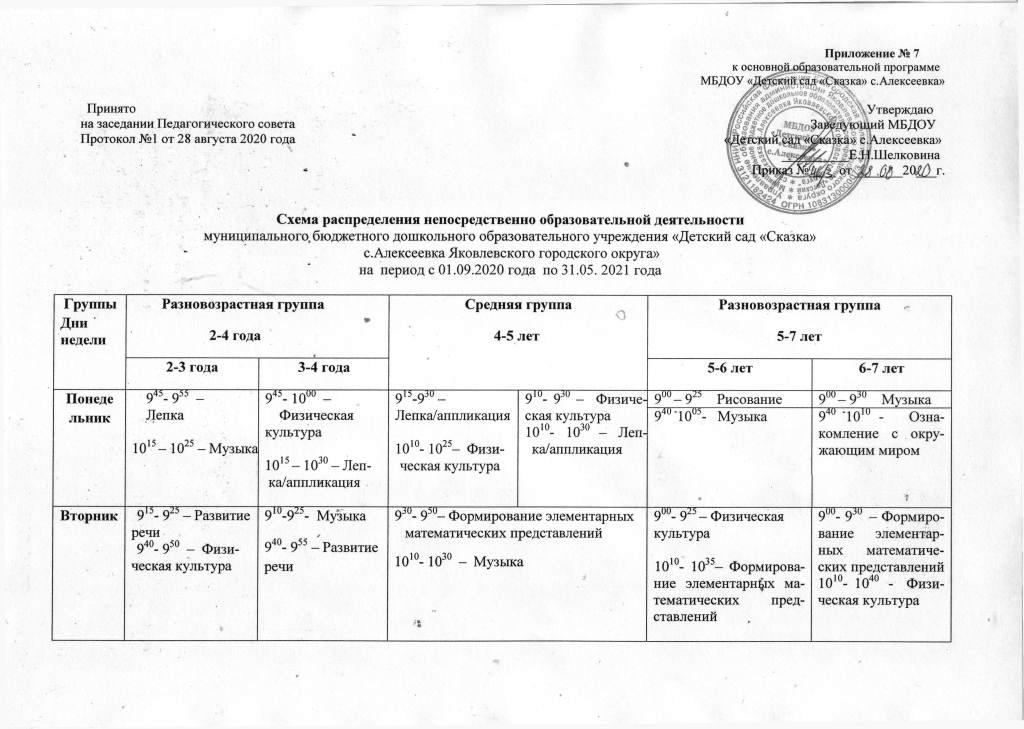 Старший воспитатель Е.В.КнязеваСреда915- 925-  Музыка950- 1000  – Ознакомление с окружающим915- 930- Ознакомление с окружающим950- 1005  – Физическая культура 910- 930– Физическая культура950- 1010 – Развитие речи1530- 1550–  Мир Белогорья, я и мои друзья940 -1005 –  Развитие речи1025- 1050 – Музыка900- 930– Рисование940- 1010 –  Музыка1025- 1055 - Развитие речи. Обучение грамотеСреда915- 925-  Музыка950- 1000  – Ознакомление с окружающим915- 930- Ознакомление с окружающим950- 1005  – Физическая культура 910- 930– Физическая культура950- 1010 – Развитие речи1530- 1550–  Мир Белогорья, я и мои друзья1530- 1600–  Мир Белогорья, я и мои друзья!1530- 1600–  Мир Белогорья, я и мои друзья!Четверг920- 930  –  Развитие речи945- 955  –  Физическая культура915-930-  Музыка945- 1000  – Формирование элементарных математических представлений910- 930  –  Ознакомление с окружающим  945- 1005  –  Музыка910-935–  Физическая культура1015-1040- Развитие речи1530-1555 - Лепка/аппликация910-940 –   Формирование элементарных математических представлений1015-1045–  Физическая культура1055-1125 Лепка/аппликацияПятница920- 930  –  Рисование945- 1000  –  Рисование915- 935 – Рисование950- 1010 – Физическая культура900- 925 –  Ознакомление с окружающим миром 1025-1055 Развитие речиПятница1115- 1125  –   Физическая культура1115- 1125  –   Физическая культура915- 935 – Рисование950- 1010 – Физическая культура945- 1010  –  Рисование945- 1010  –  РисованиеПятница1115- 1125  –   Физическая культура1115- 1125  –   Физическая культура915- 935 – Рисование950- 1010 – Физическая культура1130 – 1200–  Физическая культура (занятие на свежем воздухе)1130 – 1200–  Физическая культура (занятие на свежем воздухе)